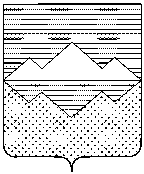 Совет депутатовАйлинского сельского поселенияСаткинского муниципального районаЧелябинской областиРЕШЕНИЕОт  07.11.2023г.   №  26Об утверждении схемы теплоснабженияАйлинского сельского поселенияСаткинского района Челябинской областидо 2034 года(актуализация на 2023 год) На основании Федерального закона от 27.07.2010 года № 190-ФЗ «О теплоснабжении», Постановления Правительства РФ от 22.02.2012 года № 154 «О требованиях к схемам теплоснабжения», Федерального закона от 6 октября 2003 года №131-ФЗ «Об общих принципах организации местного самоуправления в Российской Федерации», Уставом Айлинского сельского поселения    Совет депутатов Айлинского сельского поселения РЕШИЛ:1. Утвердить схему теплоснабжения Айлинского сельского поселения Саткинского района, Челябинской области до 2034 года, согласно приложению № 1.2. Настоящее решение подлежит размещению на официальном сайте администрации Айлинского сельского поселения.Глава  Айлинскогосельского поселения                                                                       Т.П. Шуть